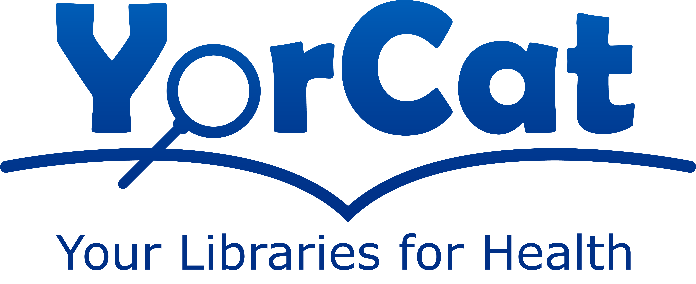 YorCat Membership Terms and ConditionsDecember 2023What is YorCat?Yorkshire and the Humber NHS Libraries (YorCat) is a consortium of NHS and health libraries who are working together to provide library services. The information below forms your membership agreement with these libraries.Please contact your local NHS or health library if you have any questions.The YorCat consortium share a library catalogue and lend items to members across the region. Full details of all the libraries in the YorCat consortium are on our catalogue: https://yorcat.koha-ptfs.co.uk/ Your home library is the library associated with the organisation where you are employed or on placement. Please contact your home library for information on further library and services available to you that are not covered by YorCat membership. This can include access to organisation specific resources and services, and specialist staff support and training. You can find contact details for your home library on the catalogue.By joining the YorCat consortium, you (our users) agree to the terms and conditions outlined in this document. We (YorCat) reserve the right to change these terms and conditions at any time and will inform you if we do so.Who can join YorCat?All employees, learners on placement and volunteers at member organisations are eligible to join the YorCat consortium as full members. Some organisations also allow borrowing rights to additional external and patient members, and these have more limited borrowing allowances. Member organisations are:Airedale NHS Foundation TrustBarnsley Hospital NHS Foundation TrustBradford District Care NHS Foundation TrustBradford Teaching Hospitals NHS Foundation TrustCalderdale and Huddersfield NHS Foundation TrustDoncaster and Bassetlaw Hospitals NHS Foundation TrustHarrogate and District NHS Foundation TrustHull University Teaching Hospitals NHS TrustLeeds & York Partnership NHS Foundation TrustLeeds Community Healthcare NHS TrustLeeds Public Health Resource CentreLeeds Teaching Hospitals NHS TrustMid Yorkshire Teaching NHS TrustNorthern Lincolnshire and Goole NHS Foundation TrustRotherham NHS Foundation TrustSheffield Children’s Hospital NHS Foundation TrustSheffield Health and Social Care NHS Foundation TrustSheffield Teaching Hospitals NHS Foundation TrustSouth West Yorkshire Partnership NHS Foundation TrustYork and Scarborough Teaching Hospitals NHS Foundation TrustJoining the libraryYou must register for membership to borrow items. You will receive an online account to manage your loans, reserve items from the catalogue, and view and update your details.If you move to another organisation whose library is part of YorCat, you don’t need to register again. Just let your new home library know you have moved, and they will update your details. Please contact your home library with any questions about your membership.Your home library aims to process your membership application within two working days. This includes checking your eligibility. Your home library will contact you to arrange for you to receive your library card / barcode.You cannot borrow any items until we have processed your account and you have received your library membership details.Your data is collected and shared according to the YorCat Privacy Policy: Please let library staff know if you require additional assistance with library services. Library staff are here to facilitate your access to library services and will do all they can to enable you to access services and resources according to your specific needs.What can I borrow?Full members (staff, students on placement, volunteers, and external members whose organisation holds an agreement with a home library) can borrow up to 10 items at any one time, from any YorCat library, and collect them from their home library. Some restrictions may apply for certain materials.We automatically renew standard loan and one-week loan books five times. Items will not renew automatically if they have reached their renewal limit, your membership has expired, the item has been reserved by another library member, you have overdue items or outstanding fees, or there is an issue with the item. Other items are not available for autorenewal, for example equipment and educational resources. You will need to contact your library to request renewals for these items.If an item has renewed five times and you wish to borrow it again, you must show the library that you still have the item. If you are unable to visit the library in person, please contact your home library to discuss alternative ways of doing this.  Otherwise, you must return the item to the library.You may be able to directly borrow items from, and return them to, any YorCat library that allows visitor access. If you plan to visit a YorCat library that is not your home library, please contact the library in advance to ensure you can access the building. You can find contact information for YorCat libraries on our catalogue.When you visit a YorCat library, library staff may ask you for proof of your identity, such as your trust ID badge.  Please bring your membership card or barcode when you borrow items in person.What charges might I have to pay?You must return any items you borrow by the due date. You can find this date stamped in the book, on the receipt from the self-issue kiosk, on your online account, or in the reminder email sent to you. If you don’t return an item after we have sent you three reminders, we will invoice you for it.If you lose or damage an item, or it is lost in the post, we will ask you to pay for a replacement. If you need to pay for a replacement, we will ask you to pay the recommended retail price of the newest edition of the item. Some YorCat libraries may charge an administration fee to cover the cost of processing lost items. Some organisations may employ a debt collection service.Once we have invoiced you for an item, you won’t be able to borrow or renew items from any YorCat library until you have returned the item or paid the invoice.Your responsibilitiesYou must follow your organisation’s policies (for example, IT, data security, Information Governance), home library policies and copyright legislation.
It is your responsibility to tell us if your contact details change. You can log into your account and change your details online or contact your home library.
If you leave an organisation, you must return all items by the last date of your placement or employment. Some organisations will deduct the cost of any items you haven’t returned to the library from your pay.For your informationContact your home library if you have any feedback about the service.You can log into your library account to choose which notifications you receive from the library. If you don’t want to receive library service announcements, contact your home library.